entrepreneurshipask me anything ipApril 19th  6 PM | Collaboratory 103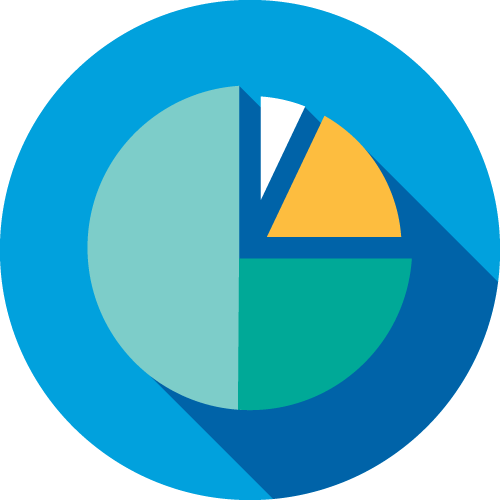 Local intellectual property attorney Jonathan D’Silva will be available to answer your IP questions. You can also ask about copyright, trademark, or patents. Please note this is not legal advice, but a discussion about intellectual property. Please register at events.erielibrary.org. This program is free and open to the public. Program made possible by the Friends of the Library. entrepreneurshipask me anything ipApril 19th  6 PM | Collaboratory 103Local intellectual property attorney Jonathan D’Silva will be available to answer your IP questions. You can also ask about copyright, trademark, or patents. Please note this is not legal advice, but a discussion about intellectual property. Please register at events.erielibrary.org. This program is free and open to the public. Program made possible by the Friends of the Library. entrepreneurshipask me anything ipApril 19th  6 PM | Collaboratory 103Local intellectual property attorney Jonathan D’Silva will be available to answer your IP questions. You can also ask about copyright, trademark, or patents. Please note this is not legal advice, but a discussion about intellectual property. Please register at events.erielibrary.org. This program is free and open to the public. Program made possible by the Friends of the Library. entrepreneurshipask me anything ipApril 19th  6 PM | Collaboratory 103Local intellectual property attorney Jonathan D’Silva will be available to answer your IP questions. You can also ask about copyright, trademark, or patents. Please note this is not legal advice, but a discussion about intellectual property. Please register at events.erielibrary.org. This program is free and open to the public. Program made possible by the Friends of the Library. 